Aver BD-NEH1004HN 4ch hybrid DVR w/ GUI & Local DisplayPart Number: BD-NEH1004HNFront Panel ConnectionsFront Panel ConnectionsFront Panel ConnectionsFront Panel ConnectionsFront Panel ConnectionsFront Panel ConnectionsFront panel controlsFront panel controlsIR Extension PortIR Extension PortIR Extension PortIR Extension PortDVD writer DVD writer Not IncludedNot IncludedNot IncludedNot IncludedUSB 2.0 USB 2.0 2222Rear Panel ConnectionsRear Panel ConnectionsRear Panel ConnectionsRear Panel ConnectionsRear Panel ConnectionsRear Panel ConnectionsVideo Inputs (analog)Video Inputs (analog)4 - BNC connectors4 - BNC connectors4 - BNC connectors4 - BNC connectorsVideo Inputs (IP) Video Inputs (IP) 4 video H.264/MPEG4/JPEG data streams4 video H.264/MPEG4/JPEG data streams4 video H.264/MPEG4/JPEG data streams4 video H.264/MPEG4/JPEG data streamsVideo Output Video Output 1 - VGA out, 2 - Spot Monitor Out1 - VGA out, 2 - Spot Monitor Out1 - VGA out, 2 - Spot Monitor Out1 - VGA out, 2 - Spot Monitor OutAudio Input/Output Audio Input/Output 1-Apr1-Apr1-Apr1-AprMicrophone InputMicrophone Input0000Alarm Inputs/Relay OutputsAlarm Inputs/Relay Outputs1-Apr1-Apr1-Apr1-AprE-SATAE-SATA1111USB 2.0 USB 2.0 0000CommunicationCommunication1x - RS232, 1x - RS4851x - RS232, 1x - RS4851x - RS232, 1x - RS4851x - RS232, 1x - RS485AC PowerAC PowerPower Button, Power Adapter (12V DC)Power Button, Power Adapter (12V DC)Power Button, Power Adapter (12V DC)Power Button, Power Adapter (12V DC)Unit Unit Unit Unit Unit Unit Operating system Operating system Embedded LinuxEmbedded LinuxEmbedded LinuxEmbedded LinuxCompression (analog)Compression (analog)H.264H.264H.264H.264Video Format AnalogNTSC: 352x240 (CIF), 720x240 (Half-D1), 720x480 (D1)NTSC: 352x240 (CIF), 720x240 (Half-D1), 720x480 (D1)NTSC: 352x240 (CIF), 720x240 (Half-D1), 720x480 (D1)NTSC: 352x240 (CIF), 720x240 (Half-D1), 720x480 (D1)Video Format IPUp to 2MP per channelUp to 2MP per channelUp to 2MP per channelUp to 2MP per channelRecordingAnalogIndividually AdjustableCIFHalf-D1D1RatesAnalog(0 - 30fps)120fps120fps60fpsIPFPS is over 4 channelsH.264MJPEGIPat given MP resolutions1.3MP100fps25fpsIP2MPN/A16fpsStorage CapacitySupports 1 Internal SATA HDD Supports 1 Internal SATA HDD Supports 1 Internal SATA HDD Supports 1 Internal SATA HDD Storage eSATA1 eSATA connector, Support eSATA RAID1 eSATA connector, Support eSATA RAID1 eSATA connector, Support eSATA RAID1 eSATA connector, Support eSATA RAIDCommunicationRS 4851, Terminal block, Tx+, Tx-, Rx+, Rx-1, Terminal block, Tx+, Tx-, Rx+, Rx-1, Terminal block, Tx+, Tx-, Rx+, Rx-1, Terminal block, Tx+, Tx-, Rx+, Rx-PortsRS 2321, 9 Pin, Male1, 9 Pin, Male1, 9 Pin, Male1, 9 Pin, MaleNetworkingNetworking1x - 10/100/1000 Base-T Ethernet, RJ-451x - 10/100/1000 Base-T Ethernet, RJ-451x - 10/100/1000 Base-T Ethernet, RJ-451x - 10/100/1000 Base-T Ethernet, RJ-45Supported IP cameras (support IP PTZ, IP IO, & IP audio if IP cameras built-in)Supported IP cameras (support IP PTZ, IP IO, & IP audio if IP cameras built-in)AXIS, Panasonic, SONY, Arecont, Mobotix,AXIS, Panasonic, SONY, Arecont, Mobotix,AXIS, Panasonic, SONY, Arecont, Mobotix,AXIS, Panasonic, SONY, Arecont, Mobotix,Supported IP cameras (support IP PTZ, IP IO, & IP audio if IP cameras built-in)Supported IP cameras (support IP PTZ, IP IO, & IP audio if IP cameras built-in)BOSCH, IQinvision, JVC, TOSHIBA, VIVOTEK, ACTi,BOSCH, IQinvision, JVC, TOSHIBA, VIVOTEK, ACTi,BOSCH, IQinvision, JVC, TOSHIBA, VIVOTEK, ACTi,BOSCH, IQinvision, JVC, TOSHIBA, VIVOTEK, ACTi,Supported IP cameras (support IP PTZ, IP IO, & IP audio if IP cameras built-in)Supported IP cameras (support IP PTZ, IP IO, & IP audio if IP cameras built-in)D-Link, PiXORD, PELCO, Apron, Lilin and moreD-Link, PiXORD, PELCO, Apron, Lilin and moreD-Link, PiXORD, PELCO, Apron, Lilin and moreD-Link, PiXORD, PELCO, Apron, Lilin and moreOperator InterfaceOperator InterfaceUSB mouse, USB PC keyboard, Remote controllerUSB mouse, USB PC keyboard, Remote controllerUSB mouse, USB PC keyboard, Remote controllerUSB mouse, USB PC keyboard, Remote controllerOperator InterfaceOperator Interface(supports optional IR extension cable)(supports optional IR extension cable)(supports optional IR extension cable)(supports optional IR extension cable)Browser/Remote ClientBrowser/Remote ClientMS Internet Explorer 6+, Windows 2000, XP, VISTAMS Internet Explorer 6+, Windows 2000, XP, VISTAMS Internet Explorer 6+, Windows 2000, XP, VISTAMS Internet Explorer 6+, Windows 2000, XP, VISTAMechanicalMechanicalMechanicalMechanicalMechanicalMechanicalDimensions (H x W x D)Dimensions (H x W x D)2.1 x 9.2 x 6.3in2.1 x 9.2 x 6.3in2.1 x 9.2 x 6.3in2.1 x 9.2 x 6.3inWeight Weight 1.25 lbs (not including optional HDD)1.25 lbs (not including optional HDD)1.25 lbs (not including optional HDD)1.25 lbs (not including optional HDD)RegulatoryRegulatoryRegulatoryRegulatoryRegulatoryRegulatoryEmissionsEmissionsFCC: Part 15, Class AFCC: Part 15, Class AFCC: Part 15, Class AFCC: Part 15, Class ASoftwareSoftwareSoftwareSoftwareSoftwareSoftwareInterfaceInterfaceGraphical user Interface (world's first in Emb. Linux)Graphical user Interface (world's first in Emb. Linux)Graphical user Interface (world's first in Emb. Linux)Graphical user Interface (world's first in Emb. Linux)Account AdministrationAccount AdministrationUp to 32 accounts with configurable user privilegesUp to 32 accounts with configurable user privilegesUp to 32 accounts with configurable user privilegesUp to 32 accounts with configurable user privilegesCamera AdministrationCamera AdministrationIndividually adjust analog camera fps/resolution Individually adjust analog camera fps/resolution Individually adjust analog camera fps/resolution Individually adjust analog camera fps/resolution PTZ ControlPTZ ControlZoom-in/Zoom-out, Focus-in/Focus-out, Direction, Speed, Preset point, AutopanZoom-in/Zoom-out, Focus-in/Focus-out, Direction, Speed, Preset point, AutopanZoom-in/Zoom-out, Focus-in/Focus-out, Direction, Speed, Preset point, AutopanZoom-in/Zoom-out, Focus-in/Focus-out, Direction, Speed, Preset point, AutopanPTZ ControlPTZ ControlZoom-in/Zoom-out, Focus-in/Focus-out, Direction, Speed, Preset point, AutopanZoom-in/Zoom-out, Focus-in/Focus-out, Direction, Speed, Preset point, AutopanZoom-in/Zoom-out, Focus-in/Focus-out, Direction, Speed, Preset point, AutopanZoom-in/Zoom-out, Focus-in/Focus-out, Direction, Speed, Preset point, AutopanDe-interlace optionsDe-interlace optionsOptimize for dynamic/static analog camera scenesOptimize for dynamic/static analog camera scenesOptimize for dynamic/static analog camera scenesOptimize for dynamic/static analog camera scenesPlayback AdministrationPlayback AdministrationPlayback while recording or setupPlayback while recording or setupPlayback while recording or setupPlayback while recording or setupPlayback AdministrationPlayback AdministrationPlay, rewind, fast-forward, frame-by-frame controlPlay, rewind, fast-forward, frame-by-frame controlPlay, rewind, fast-forward, frame-by-frame controlPlay, rewind, fast-forward, frame-by-frame controlPlayback AdministrationPlayback AdministrationDigitally zoom to specific regions in recorded videoDigitally zoom to specific regions in recorded videoDigitally zoom to specific regions in recorded videoDigitally zoom to specific regions in recorded videoPlayback AdministrationPlayback AdministrationExport single frame to .jpg, export video clip to .DVRExport single frame to .jpg, export video clip to .DVRExport single frame to .jpg, export video clip to .DVRExport single frame to .jpg, export video clip to .DVRMotion Detection Motion Detection Configurable to sense mass/motion; can partition off areas in monitoring regions from motion triggers (Analog Cameras only)Configurable to sense mass/motion; can partition off areas in monitoring regions from motion triggers (Analog Cameras only)Configurable to sense mass/motion; can partition off areas in monitoring regions from motion triggers (Analog Cameras only)Configurable to sense mass/motion; can partition off areas in monitoring regions from motion triggers (Analog Cameras only)Motion Detection Motion Detection Configurable to sense mass/motion; can partition off areas in monitoring regions from motion triggers (Analog Cameras only)Configurable to sense mass/motion; can partition off areas in monitoring regions from motion triggers (Analog Cameras only)Configurable to sense mass/motion; can partition off areas in monitoring regions from motion triggers (Analog Cameras only)Configurable to sense mass/motion; can partition off areas in monitoring regions from motion triggers (Analog Cameras only)Event Recording: ScheduleEvent Recording: ScheduleContinuous, Smart, Motion, Alarm and ManualContinuous, Smart, Motion, Alarm and ManualContinuous, Smart, Motion, Alarm and ManualContinuous, Smart, Motion, Alarm and ManualVideo Event SearchVideo Event SearchDate/time, camera, event and log filesDate/time, camera, event and log filesDate/time, camera, event and log filesDate/time, camera, event and log filesAdvanced Event Log Advanced Event Log Full event/operation/system/network activities logFull event/operation/system/network activities logFull event/operation/system/network activities logFull event/operation/system/network activities logAlarm NotificationsAlarm NotificationsLaunch or send E-map, relay, video capture, CM3000Launch or send E-map, relay, video capture, CM3000Launch or send E-map, relay, video capture, CM3000Launch or send E-map, relay, video capture, CM3000Alarm NotificationsAlarm Notificationsor E-mail notification or E-mail notification or E-mail notification or E-mail notification E-map DisplayE-map DisplayPositions of cameras, sensors, relays & event statusPositions of cameras, sensors, relays & event statusPositions of cameras, sensors, relays & event statusPositions of cameras, sensors, relays & event statusiEnhanceiEnhanceEnhance video quality such as Brightness/Contrast/ Hue/ Saturation/ Sharpness/ Noise Reduction/De-interlace/ Gray Scale of recorded videoEnhance video quality such as Brightness/Contrast/ Hue/ Saturation/ Sharpness/ Noise Reduction/De-interlace/ Gray Scale of recorded videoEnhance video quality such as Brightness/Contrast/ Hue/ Saturation/ Sharpness/ Noise Reduction/De-interlace/ Gray Scale of recorded videoEnhance video quality such as Brightness/Contrast/ Hue/ Saturation/ Sharpness/ Noise Reduction/De-interlace/ Gray Scale of recorded videoiStableiStableOne-click fix for shaky video caused by camera movement (such as wind or vandalism)One-click fix for shaky video caused by camera movement (such as wind or vandalism)One-click fix for shaky video caused by camera movement (such as wind or vandalism)One-click fix for shaky video caused by camera movement (such as wind or vandalism)Remote ManagementRemote ManagementRemote ManagementRemote ManagementRemote ManagementRemote ManagementCentral ManagementCentral ManagementCM3000 software - supports up to 1000 DVRsCM3000 software - supports up to 1000 DVRsCM3000 software - supports up to 1000 DVRsCM3000 software - supports up to 1000 DVRsRemote DVR connectivityRemote DVR connectivityWebViewer (MS Internet Explorer only), Remote Console, JavaViewer, PDAViewerWebViewer (MS Internet Explorer only), Remote Console, JavaViewer, PDAViewerWebViewer (MS Internet Explorer only), Remote Console, JavaViewer, PDAViewerWebViewer (MS Internet Explorer only), Remote Console, JavaViewer, PDAViewerRemote DVR connectivityRemote DVR connectivityWebViewer (MS Internet Explorer only), Remote Console, JavaViewer, PDAViewerWebViewer (MS Internet Explorer only), Remote Console, JavaViewer, PDAViewerWebViewer (MS Internet Explorer only), Remote Console, JavaViewer, PDAViewerWebViewer (MS Internet Explorer only), Remote Console, JavaViewer, PDAViewerDispatch ServerDispatch ServerBalance NVR communication for added client access and greater data transfer speedsBalance NVR communication for added client access and greater data transfer speedsBalance NVR communication for added client access and greater data transfer speedsBalance NVR communication for added client access and greater data transfer speedsDispatch ServerDispatch ServerBalance NVR communication for added client access and greater data transfer speedsBalance NVR communication for added client access and greater data transfer speedsBalance NVR communication for added client access and greater data transfer speedsBalance NVR communication for added client access and greater data transfer speedsDDNS DDNS Allow remote clients to search dynamic servers without enquiring for server's IP addressAllow remote clients to search dynamic servers without enquiring for server's IP addressAllow remote clients to search dynamic servers without enquiring for server's IP addressAllow remote clients to search dynamic servers without enquiring for server's IP addressEnvironmentalEnvironmentalEnvironmentalEnvironmentalEnvironmentalEnvironmentalTemperature Operating32 ° to 104 °F32 ° to 104 °F32 ° to 104 °F32 ° to 104 °FTemperature Storage-22°F to 140 °F-22°F to 140 °F-22°F to 140 °F-22°F to 140 °FRelativeOperating50%-80%50%-80%50%-80%50%-80%humidity Stored90%90%90%90%WarrantyWarrantyWarrantyWarrantyWarrantyWarranty2 Year Limited Parts and Labor2 Year Limited Parts and Labor2 Year Limited Parts and Labor2 Year Limited Parts and Labor2 Year Limited Parts and Labor2 Year Limited Parts and Labor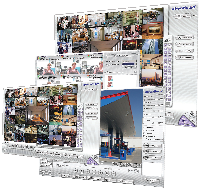 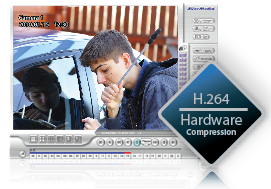 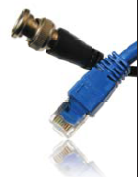 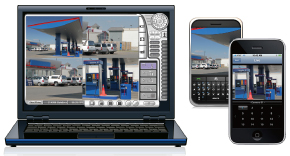 